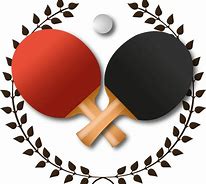     TischtennisFür die Klassen:			 5 - 9Projektbeschreibung: 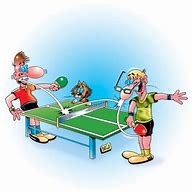 Wir wollen 4 Tage lang Tischtennis spielen in allen möglichen Variationen.Das Projekt eignet sich für Anfänger und Fortgeschrittene.Jeder ist herzlich willkommen, der Spaß beim Tischtennisspielen haben möchte. Wo:					Süderholzhalle, Forum, Pausenhof		Bitte mitbringen:                 Hallenschuhe, bequeme Kleidung, FrühstückLeiter:                                   Herr Ossenberg-Engels					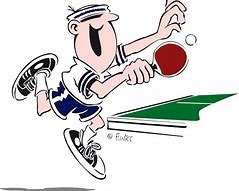        max. 12 TeilnehmerInnen